План урока/ Lesson planРаздел долгосрочного плана:Раздел 5.4А Компьютер и безопасностьРаздел долгосрочного плана:Раздел 5.4А Компьютер и безопасностьРаздел долгосрочного плана:Раздел 5.4А Компьютер и безопасностьРаздел долгосрочного плана:Раздел 5.4А Компьютер и безопасностьШкола: КГУ ШГ № 6Школа: КГУ ШГ № 6Школа: КГУ ШГ № 6Школа: КГУ ШГ № 6Дата: 13.04.2021Дата: 13.04.2021Дата: 13.04.2021Дата: 13.04.2021ФИО учителя: Меликова Лалэ АллахяровнаФИО учителя: Меликова Лалэ АллахяровнаФИО учителя: Меликова Лалэ АллахяровнаФИО учителя: Меликова Лалэ АллахяровнаКласс: 5 а  КЛАССКласс: 5 а  КЛАССКласс: 5 а  КЛАССКласс: 5 а  КЛАССКоличество присутствующих: 15отсутствующих:3отсутствующих:3отсутствующих:3Тема урокаТема урокаЦифровые носители информации.Цифровые носители информации.Цифровые носители информации.Цели обучения, которые достигаются на данном  урокеЦели обучения, которые достигаются на данном  уроке5.4.1.1 характеризовать цифровые носители информации5.4.1.1 рассуждать о последствиях нарушения правил техники безопасности5.4.1.1 характеризовать цифровые носители информации5.4.1.1 рассуждать о последствиях нарушения правил техники безопасности5.4.1.1 характеризовать цифровые носители информации5.4.1.1 рассуждать о последствиях нарушения правил техники безопасности5.4.1.1 характеризовать цифровые носители информации5.4.1.1 рассуждать о последствиях нарушения правил техники безопасности5.4.1.1 характеризовать цифровые носители информации5.4.1.1 рассуждать о последствиях нарушения правил техники безопасности5.4.1.1 характеризовать цифровые носители информации5.4.1.1 рассуждать о последствиях нарушения правил техники безопасностиЦели урокаЦели урокаВсе учащиеся:- знают о цифровых носителях информацииБольшинство учащихся:-описывают устройства цифровых носителей информацииНекоторые учащиеся:-знают технические характеристики цифровых носителей информацииВсе учащиеся:- знают о цифровых носителях информацииБольшинство учащихся:-описывают устройства цифровых носителей информацииНекоторые учащиеся:-знают технические характеристики цифровых носителей информацииВсе учащиеся:- знают о цифровых носителях информацииБольшинство учащихся:-описывают устройства цифровых носителей информацииНекоторые учащиеся:-знают технические характеристики цифровых носителей информацииВсе учащиеся:- знают о цифровых носителях информацииБольшинство учащихся:-описывают устройства цифровых носителей информацииНекоторые учащиеся:-знают технические характеристики цифровых носителей информацииВсе учащиеся:- знают о цифровых носителях информацииБольшинство учащихся:-описывают устройства цифровых носителей информацииНекоторые учащиеся:-знают технические характеристики цифровых носителей информацииВсе учащиеся:- знают о цифровых носителях информацииБольшинство учащихся:-описывают устройства цифровых носителей информацииНекоторые учащиеся:-знают технические характеристики цифровых носителей информацииКритерии оценивания Критерии оценивания Знают в чем разница цифровых носителей информацииИмеют понятия о цифровых носителей информацииУмеют характеризовать цифровые носители информацииЗнают в чем разница цифровых носителей информацииИмеют понятия о цифровых носителей информацииУмеют характеризовать цифровые носители информацииЗнают в чем разница цифровых носителей информацииИмеют понятия о цифровых носителей информацииУмеют характеризовать цифровые носители информацииЗнают в чем разница цифровых носителей информацииИмеют понятия о цифровых носителей информацииУмеют характеризовать цифровые носители информацииЗнают в чем разница цифровых носителей информацииИмеют понятия о цифровых носителей информацииУмеют характеризовать цифровые носители информацииЗнают в чем разница цифровых носителей информацииИмеют понятия о цифровых носителей информацииУмеют характеризовать цифровые носители информацииЯзыковые целиЯзыковые целиФормулируются для неязыковых предметов.Лексика и терминология, специфичная для предмета:Информация, ноутбук, компьютер, планшет, мобильные устройства, флешка, электронная книгаФормулируются для неязыковых предметов.Лексика и терминология, специфичная для предмета:Информация, ноутбук, компьютер, планшет, мобильные устройства, флешка, электронная книгаФормулируются для неязыковых предметов.Лексика и терминология, специфичная для предмета:Информация, ноутбук, компьютер, планшет, мобильные устройства, флешка, электронная книгаФормулируются для неязыковых предметов.Лексика и терминология, специфичная для предмета:Информация, ноутбук, компьютер, планшет, мобильные устройства, флешка, электронная книгаФормулируются для неязыковых предметов.Лексика и терминология, специфичная для предмета:Информация, ноутбук, компьютер, планшет, мобильные устройства, флешка, электронная книгаФормулируются для неязыковых предметов.Лексика и терминология, специфичная для предмета:Информация, ноутбук, компьютер, планшет, мобильные устройства, флешка, электронная книгаПривитие ценностей Привитие ценностей Сотрудничество: включает в себя развитие теплых отношений во время работы, формирование навыков сотрудничества и развитие конструктивного подхода, умение критически мыслить при выстраивании взаимоотношений. Академическая честность: уважение идей и мыслей других людей, заключающееся в соблюдении принципов академической честности.Сотрудничество: включает в себя развитие теплых отношений во время работы, формирование навыков сотрудничества и развитие конструктивного подхода, умение критически мыслить при выстраивании взаимоотношений. Академическая честность: уважение идей и мыслей других людей, заключающееся в соблюдении принципов академической честности.Сотрудничество: включает в себя развитие теплых отношений во время работы, формирование навыков сотрудничества и развитие конструктивного подхода, умение критически мыслить при выстраивании взаимоотношений. Академическая честность: уважение идей и мыслей других людей, заключающееся в соблюдении принципов академической честности.Сотрудничество: включает в себя развитие теплых отношений во время работы, формирование навыков сотрудничества и развитие конструктивного подхода, умение критически мыслить при выстраивании взаимоотношений. Академическая честность: уважение идей и мыслей других людей, заключающееся в соблюдении принципов академической честности.Сотрудничество: включает в себя развитие теплых отношений во время работы, формирование навыков сотрудничества и развитие конструктивного подхода, умение критически мыслить при выстраивании взаимоотношений. Академическая честность: уважение идей и мыслей других людей, заключающееся в соблюдении принципов академической честности.Сотрудничество: включает в себя развитие теплых отношений во время работы, формирование навыков сотрудничества и развитие конструктивного подхода, умение критически мыслить при выстраивании взаимоотношений. Академическая честность: уважение идей и мыслей других людей, заключающееся в соблюдении принципов академической честности.Межпредметные связиМежпредметные связиКазахский язык, русский язык, английский языкКазахский язык, русский язык, английский языкКазахский язык, русский язык, английский языкКазахский язык, русский язык, английский языкКазахский язык, русский язык, английский языкКазахский язык, русский язык, английский языкНавыки использования ИКТ Навыки использования ИКТ Использование интернета и браузера для поиска нужной информации,google.com, https://quizizz.com/admin/privateИспользование интернета и браузера для поиска нужной информации,google.com, https://quizizz.com/admin/privateИспользование интернета и браузера для поиска нужной информации,google.com, https://quizizz.com/admin/privateИспользование интернета и браузера для поиска нужной информации,google.com, https://quizizz.com/admin/privateИспользование интернета и браузера для поиска нужной информации,google.com, https://quizizz.com/admin/privateИспользование интернета и браузера для поиска нужной информации,google.com, https://quizizz.com/admin/privateПредварительные знанияПредварительные знанияОбсуждение вопросов рубрики «Давай подумаем» (для плавного перехода к изучению новой темы)Обсуждение вопросов рубрики «Давай подумаем» (для плавного перехода к изучению новой темы)Обсуждение вопросов рубрики «Давай подумаем» (для плавного перехода к изучению новой темы)Обсуждение вопросов рубрики «Давай подумаем» (для плавного перехода к изучению новой темы)Обсуждение вопросов рубрики «Давай подумаем» (для плавного перехода к изучению новой темы)Обсуждение вопросов рубрики «Давай подумаем» (для плавного перехода к изучению новой темы)Ход урокаХод урокаХод урокаХод урокаХод урокаХод урокаХод урокаХод урокаЗапланированные этапы урока/ Запланированная деятельность на уроке Запланированная деятельность на уроке Запланированная деятельность на уроке Запланированная деятельность на уроке Запланированная деятельность на уроке Запланированная деятельность на уроке РесурсыНачало урока5 мин10 минОрганизационный момент.ПриветствиеПодготовка группы к уроку. Учитель начинает урок с демонстрации задания повторения темы Как не навредить себе при работе за компьютером. ДЕСКРИПТОР: ОТВЕЧАЮТ НА ВОПРОСЫ ПО ТЕМЕ КАК НЕ НАВРЕДИТЬ СЕБЕ ПРИ РАБОТЕ ЗА КОМПЬЮТЕРОМО/С: ОЦЕНИВАНИЕ С ПОМОЩЬЮ ПРИЕМА «БОЛЬШОЙ ПАЛЕЦ»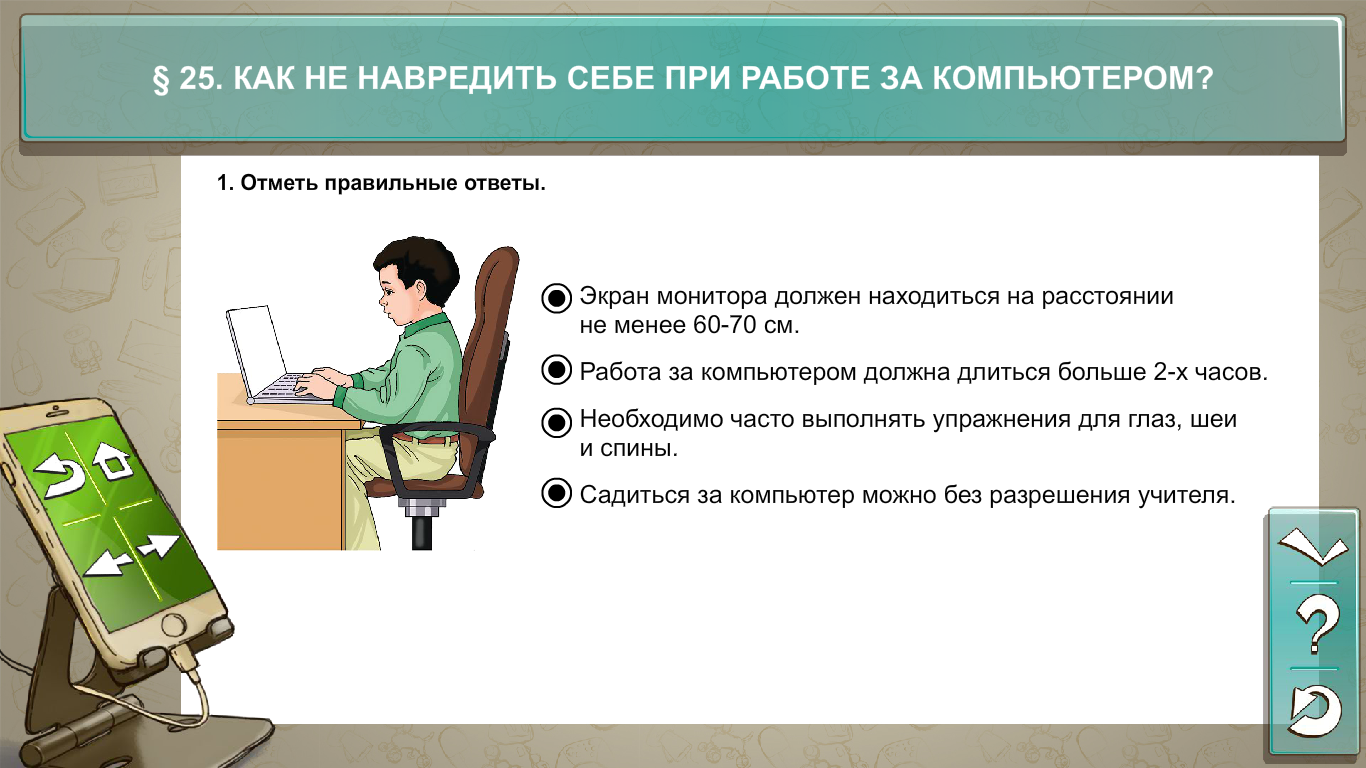 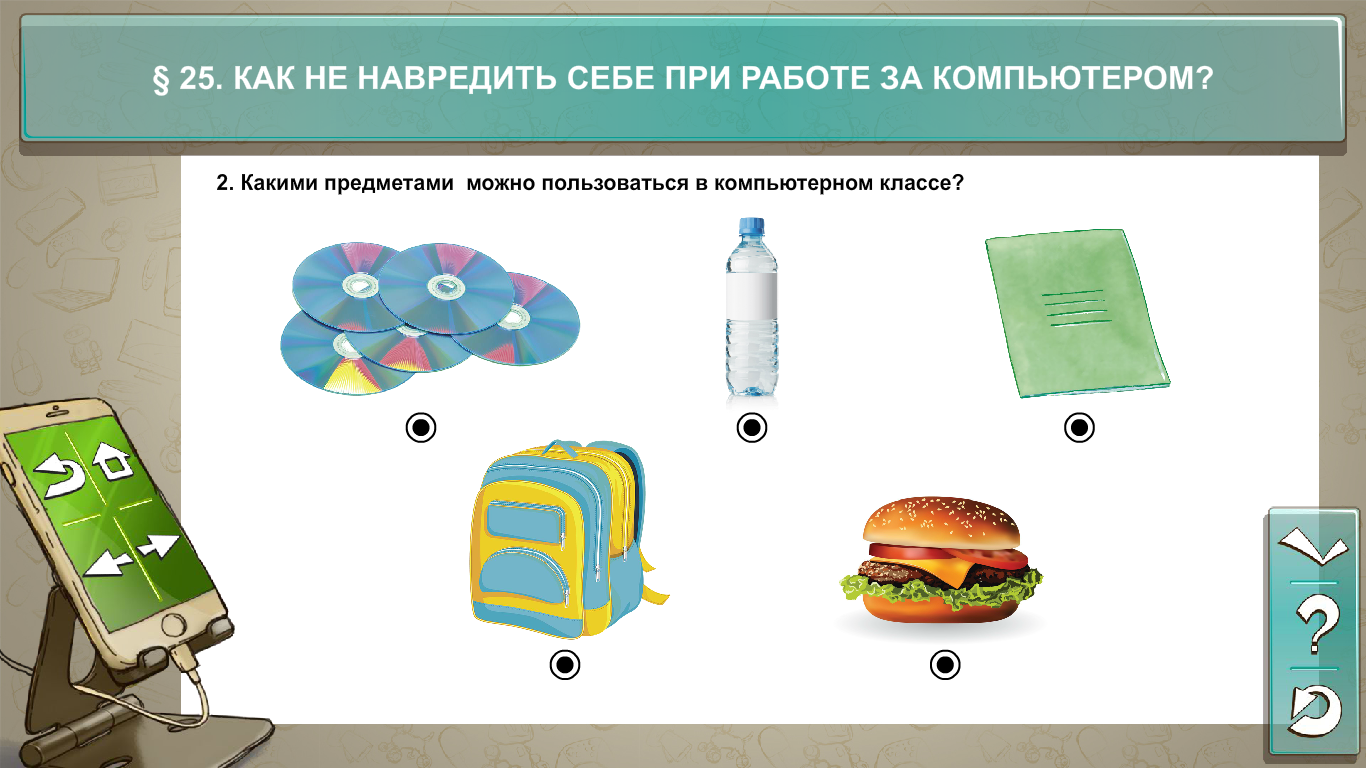 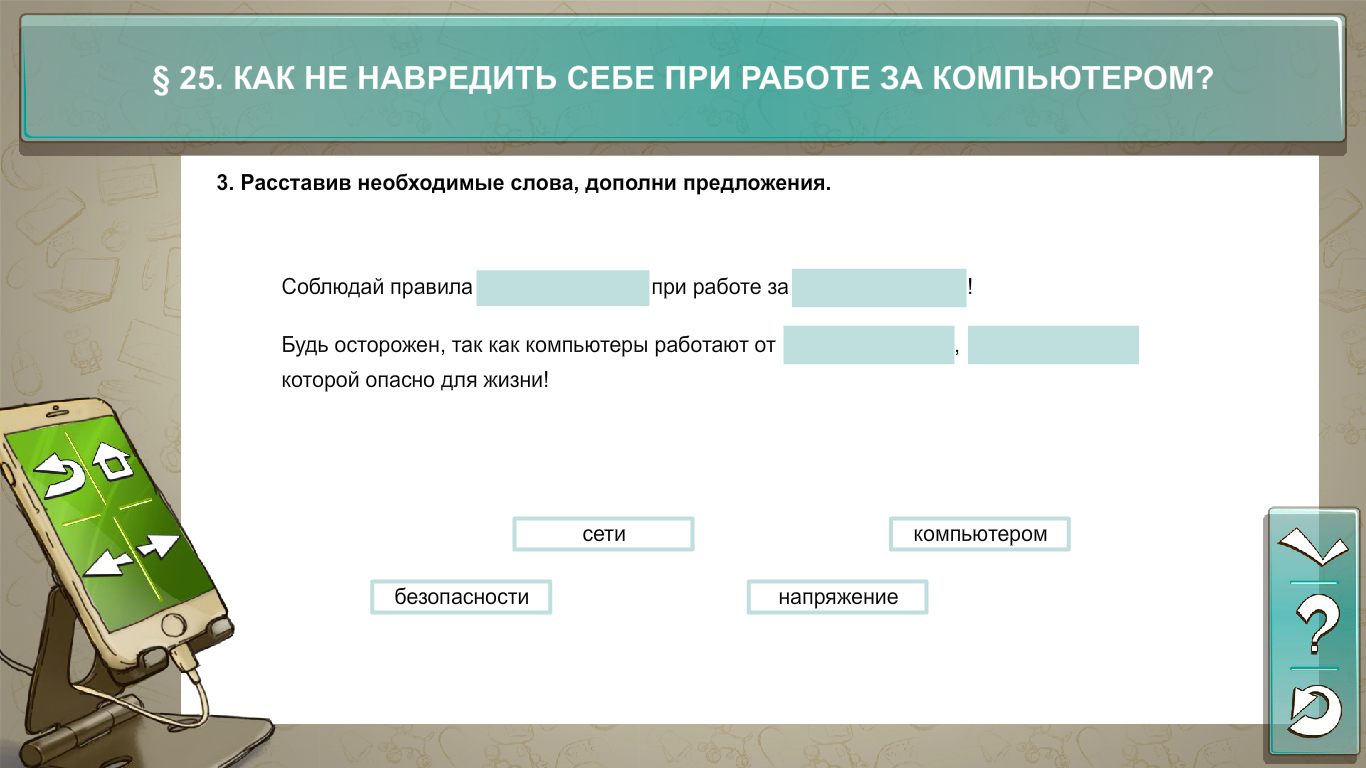 Организационный момент.ПриветствиеПодготовка группы к уроку. Учитель начинает урок с демонстрации задания повторения темы Как не навредить себе при работе за компьютером. ДЕСКРИПТОР: ОТВЕЧАЮТ НА ВОПРОСЫ ПО ТЕМЕ КАК НЕ НАВРЕДИТЬ СЕБЕ ПРИ РАБОТЕ ЗА КОМПЬЮТЕРОМО/С: ОЦЕНИВАНИЕ С ПОМОЩЬЮ ПРИЕМА «БОЛЬШОЙ ПАЛЕЦ»Организационный момент.ПриветствиеПодготовка группы к уроку. Учитель начинает урок с демонстрации задания повторения темы Как не навредить себе при работе за компьютером. ДЕСКРИПТОР: ОТВЕЧАЮТ НА ВОПРОСЫ ПО ТЕМЕ КАК НЕ НАВРЕДИТЬ СЕБЕ ПРИ РАБОТЕ ЗА КОМПЬЮТЕРОМО/С: ОЦЕНИВАНИЕ С ПОМОЩЬЮ ПРИЕМА «БОЛЬШОЙ ПАЛЕЦ»Организационный момент.ПриветствиеПодготовка группы к уроку. Учитель начинает урок с демонстрации задания повторения темы Как не навредить себе при работе за компьютером. ДЕСКРИПТОР: ОТВЕЧАЮТ НА ВОПРОСЫ ПО ТЕМЕ КАК НЕ НАВРЕДИТЬ СЕБЕ ПРИ РАБОТЕ ЗА КОМПЬЮТЕРОМО/С: ОЦЕНИВАНИЕ С ПОМОЩЬЮ ПРИЕМА «БОЛЬШОЙ ПАЛЕЦ»Организационный момент.ПриветствиеПодготовка группы к уроку. Учитель начинает урок с демонстрации задания повторения темы Как не навредить себе при работе за компьютером. ДЕСКРИПТОР: ОТВЕЧАЮТ НА ВОПРОСЫ ПО ТЕМЕ КАК НЕ НАВРЕДИТЬ СЕБЕ ПРИ РАБОТЕ ЗА КОМПЬЮТЕРОМО/С: ОЦЕНИВАНИЕ С ПОМОЩЬЮ ПРИЕМА «БОЛЬШОЙ ПАЛЕЦ»Организационный момент.ПриветствиеПодготовка группы к уроку. Учитель начинает урок с демонстрации задания повторения темы Как не навредить себе при работе за компьютером. ДЕСКРИПТОР: ОТВЕЧАЮТ НА ВОПРОСЫ ПО ТЕМЕ КАК НЕ НАВРЕДИТЬ СЕБЕ ПРИ РАБОТЕ ЗА КОМПЬЮТЕРОМО/С: ОЦЕНИВАНИЕ С ПОМОЩЬЮ ПРИЕМА «БОЛЬШОЙ ПАЛЕЦ»kundelik.kzДемонстрация ИНФОРМАТИКА 5 КЛАССЭЛЕКТРОННОЕ ПРИЛОЖЕНИЕ К УЧЕБНИКУ Середина урока10 мин7  МИН 5 МИН Новый урокЦифровые носители информации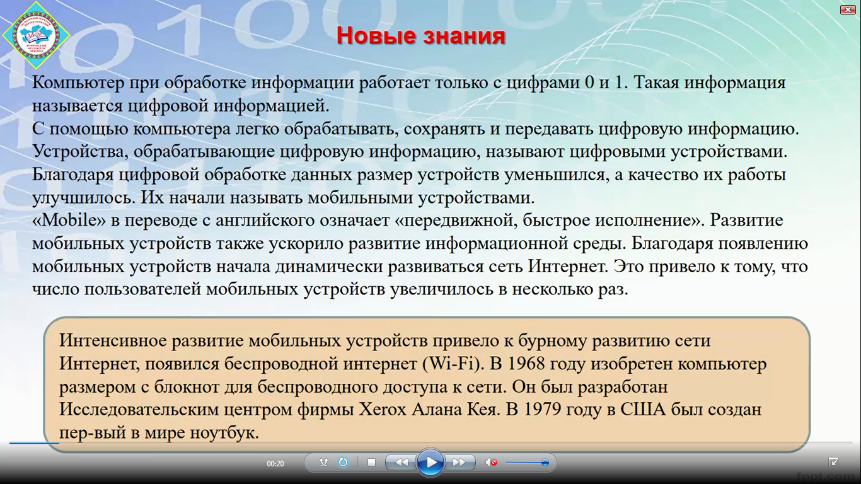 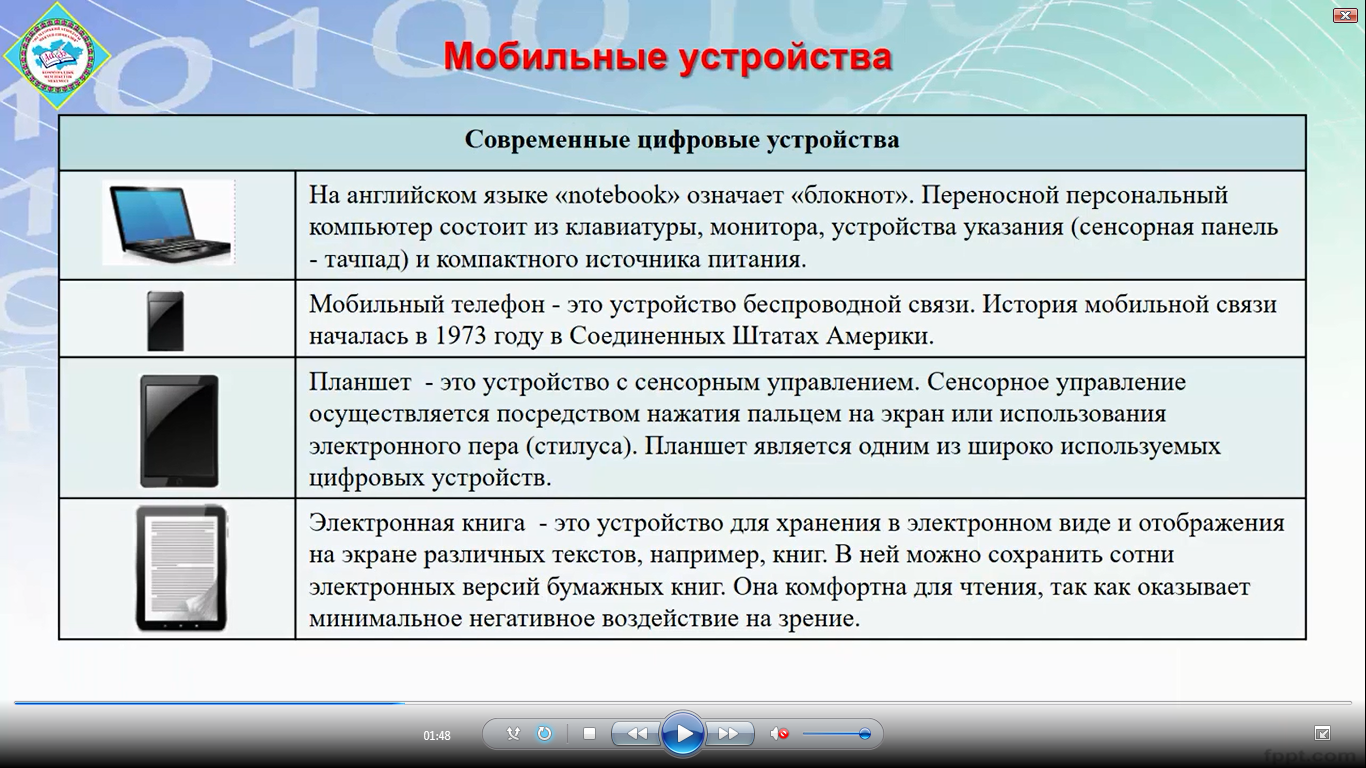 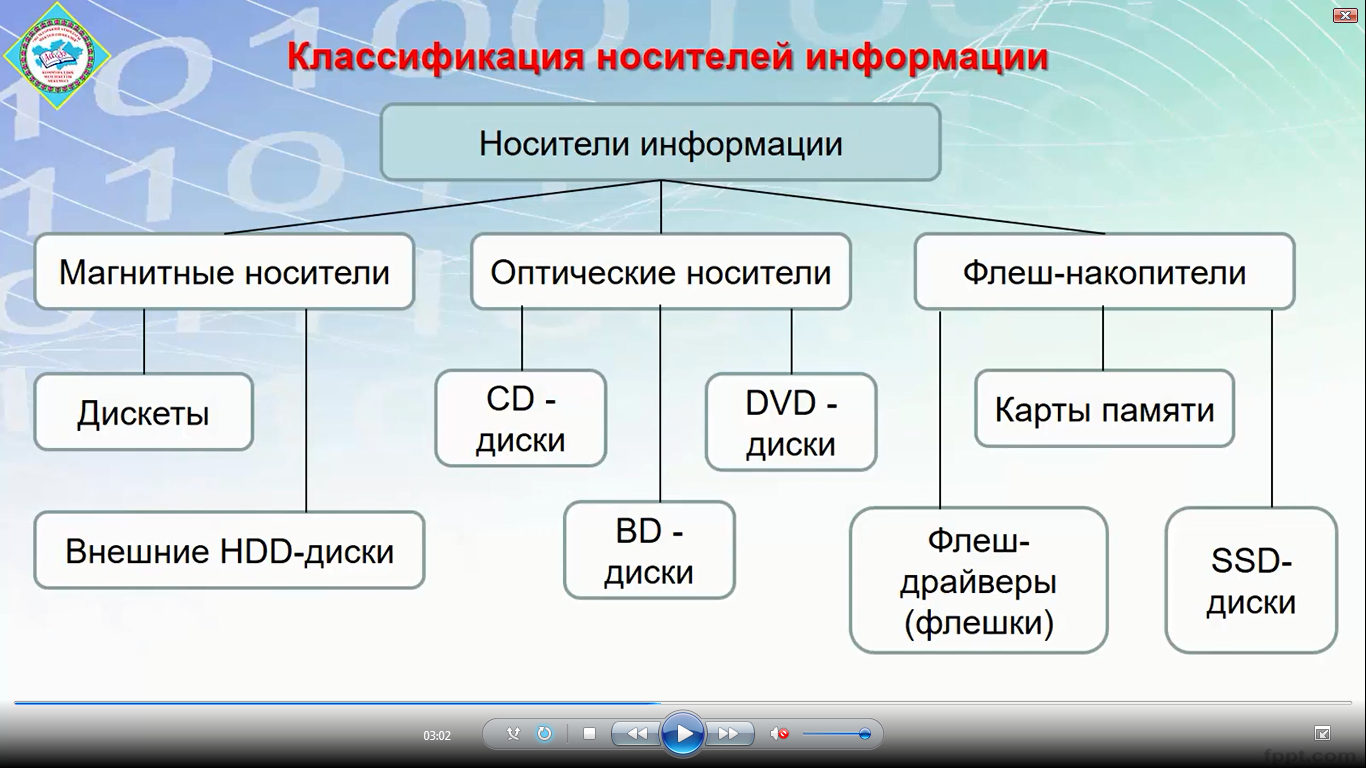 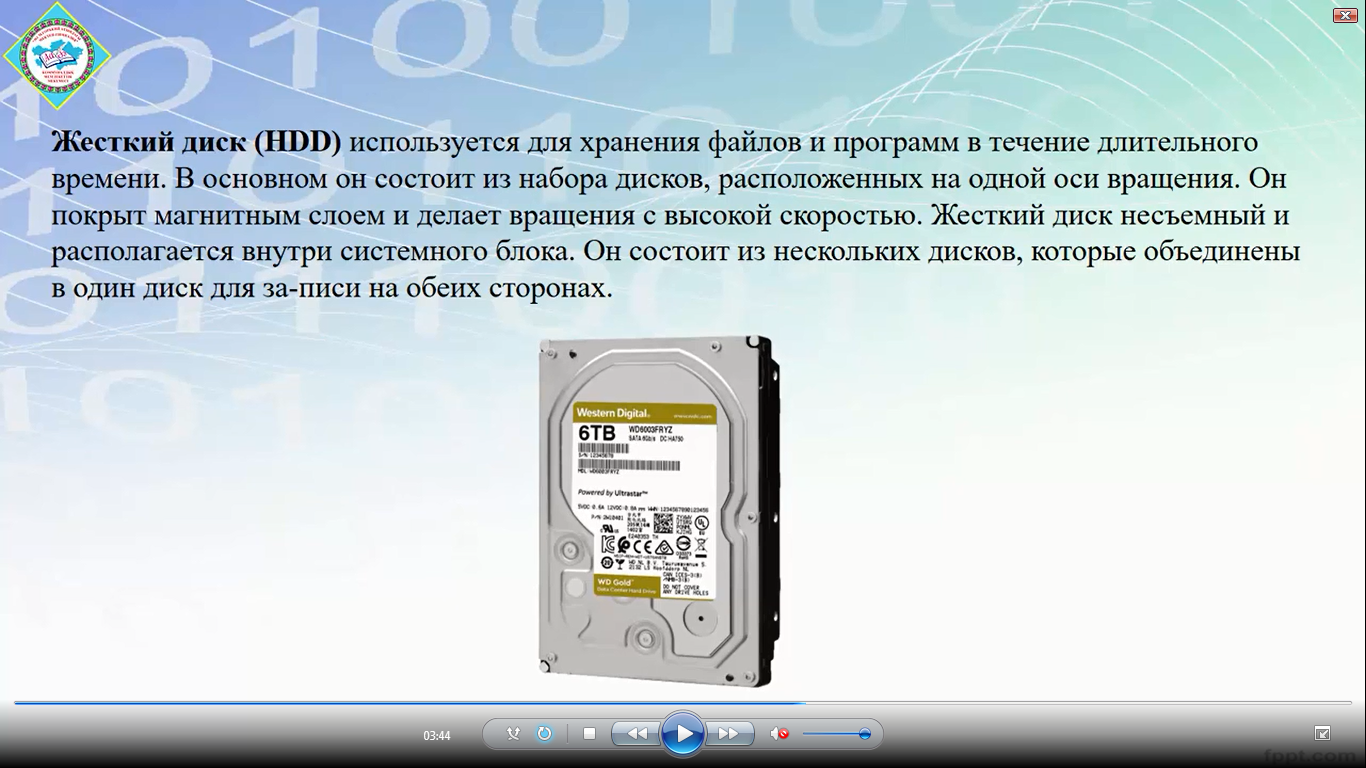 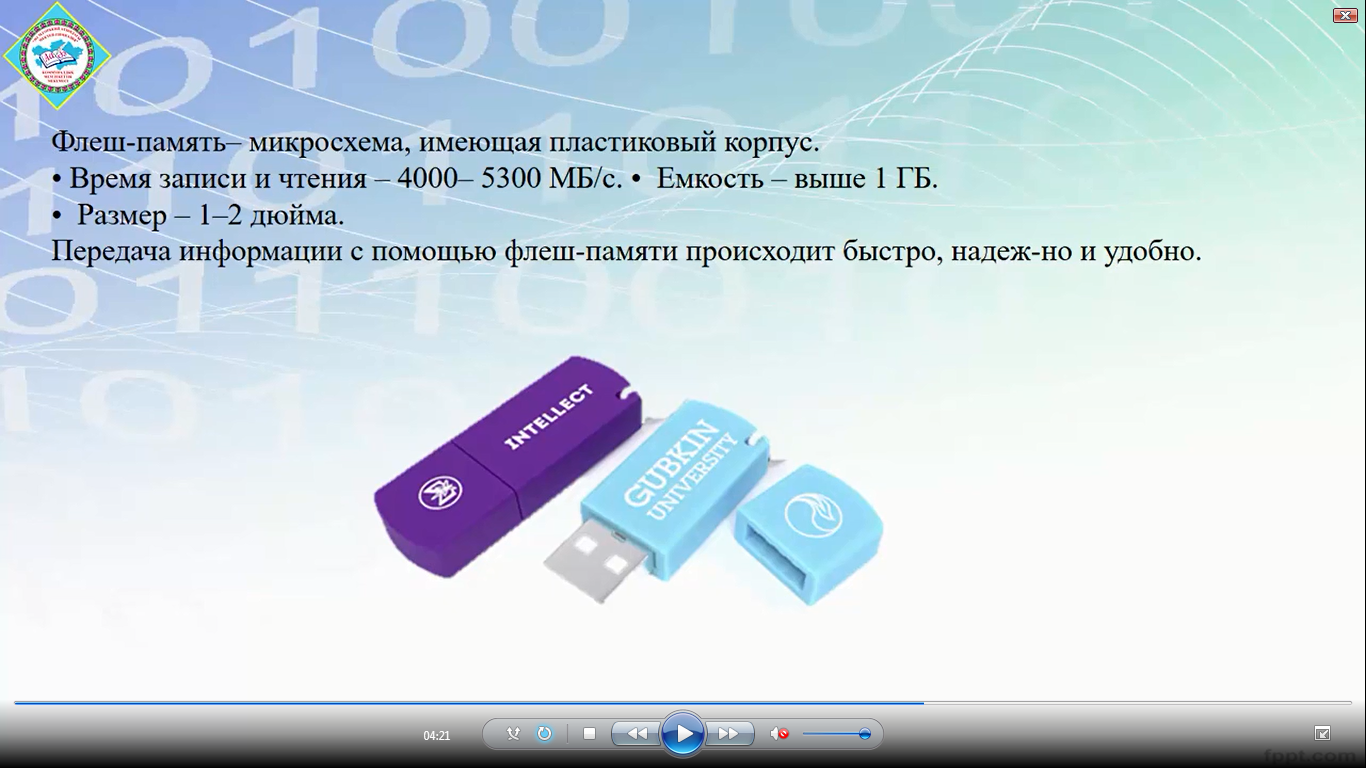 Ученики выполняют задания по пройденной теме:ДИСКРИПТОРОТВЕЧАЮТ НА ВОПРОСЫ ПО ТЕМЕ ЦИФРОВЫЕ НОСИТЕЛИ ИНФОРМАЦИИО/С: ОЦЕНИВАНИЕ С ПОМОЩЬЮ ПРИЕМА «ОКНО ОЦЕНИВАНИЯ»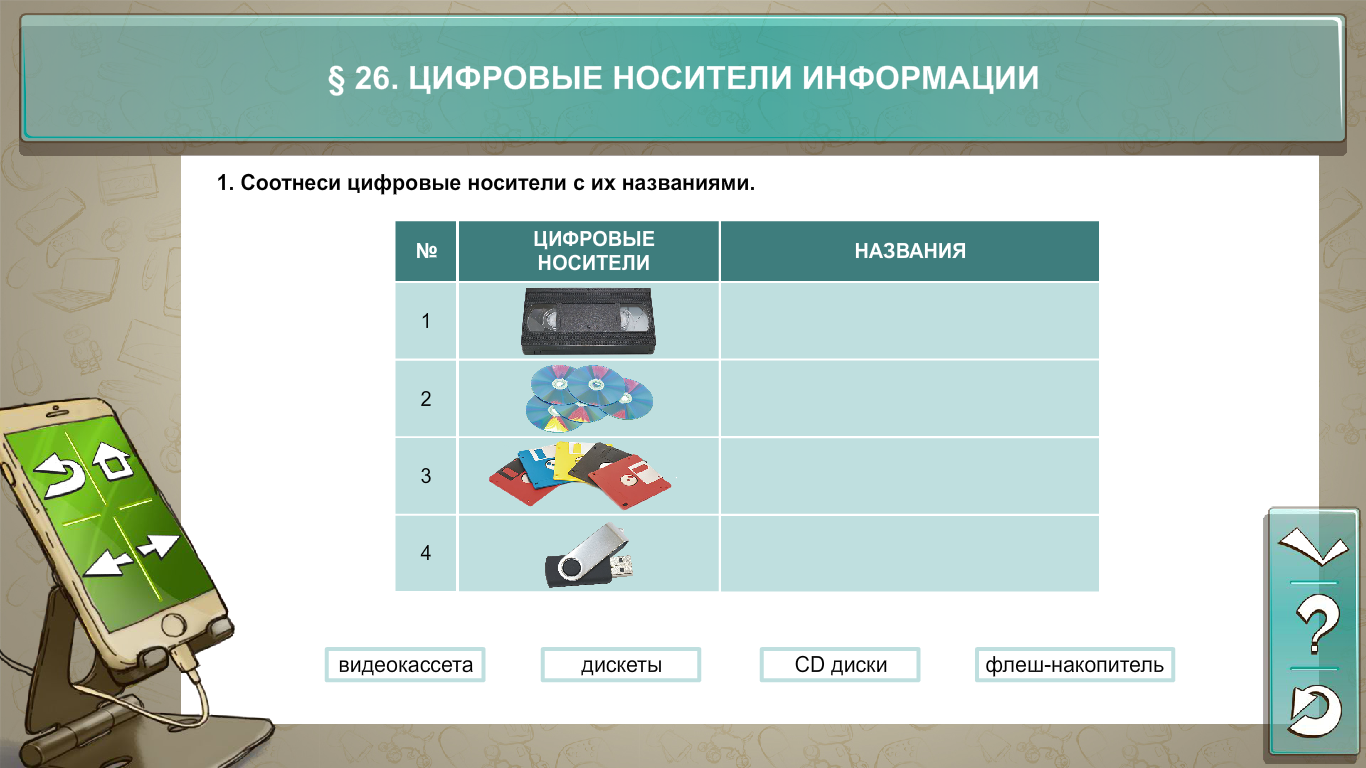 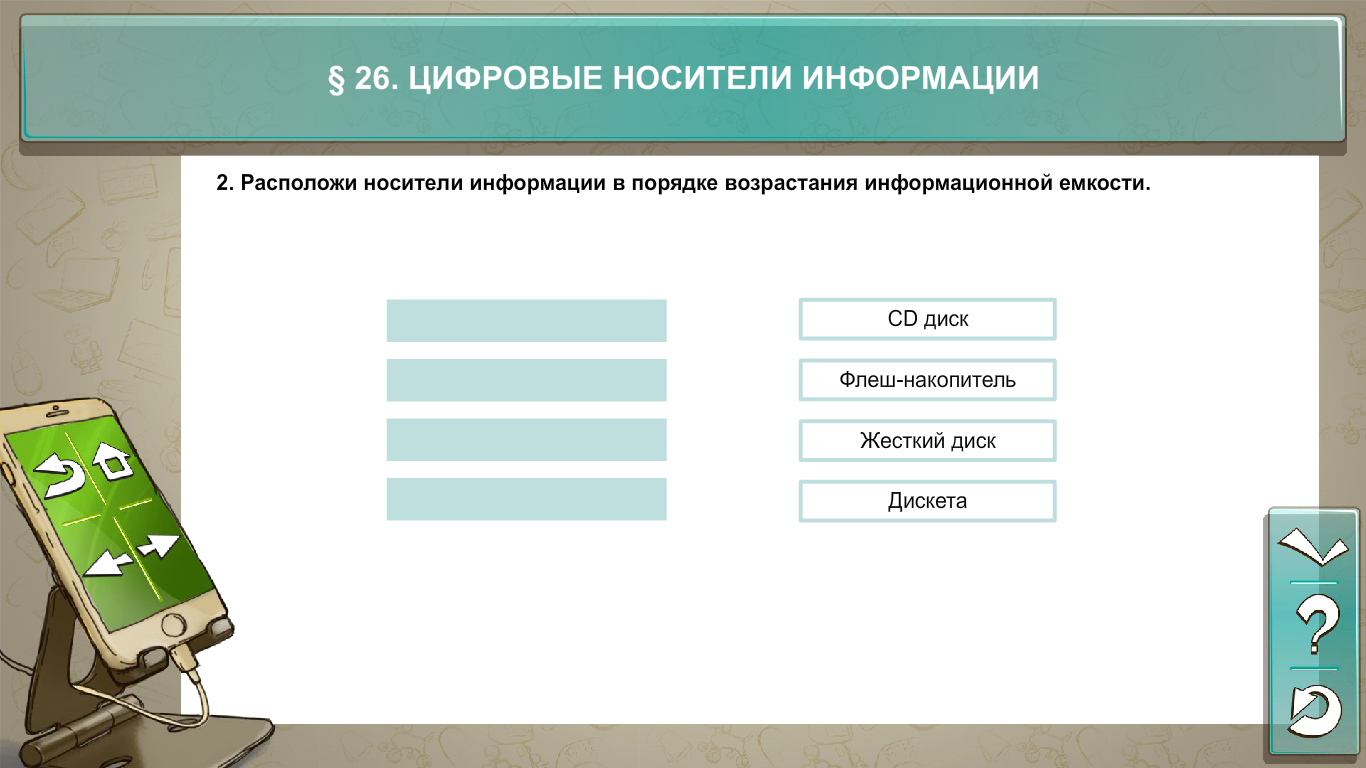 Учитель проверяет вместе с учениками задания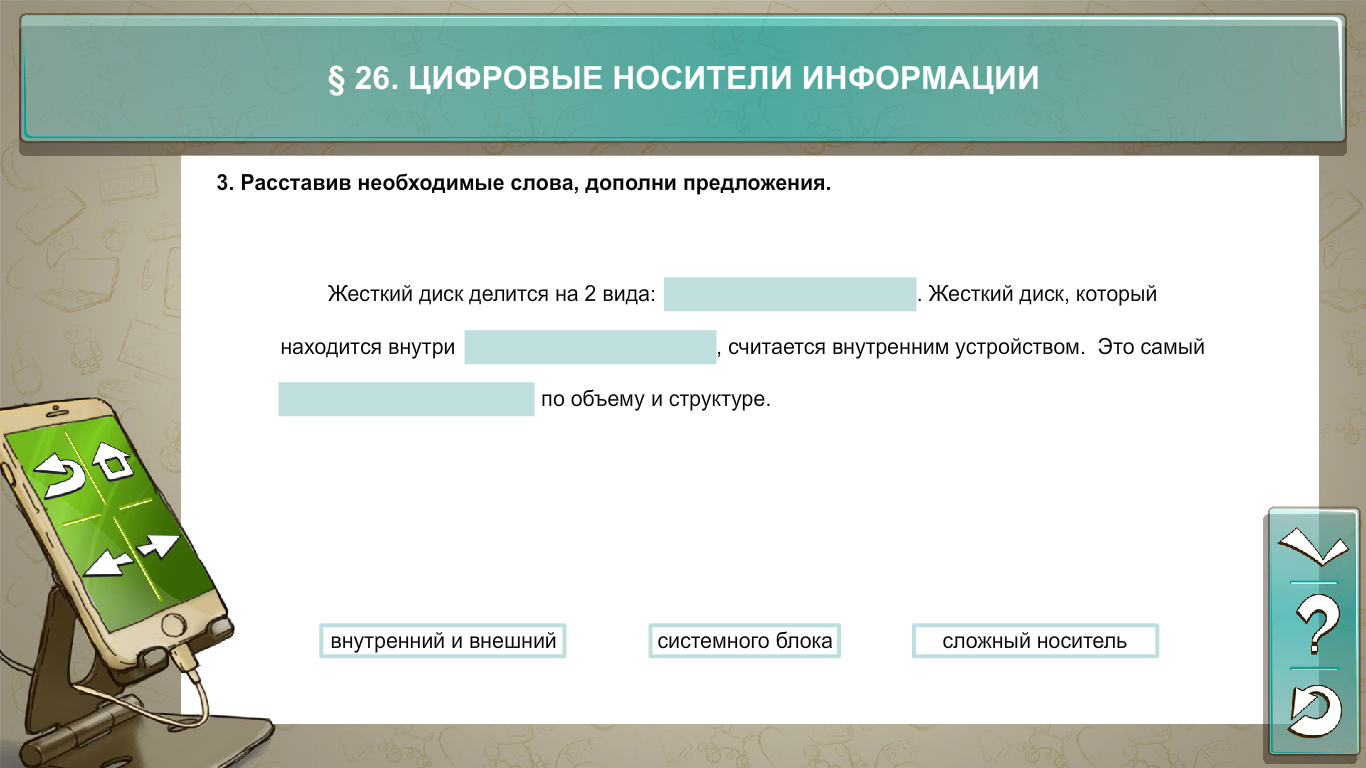 Игровая викторина, давайте ребята сыграем в игры ЦИФРОВЫЕ НОСИТЕЛИhttps://quizizz.com/join?gc=311647 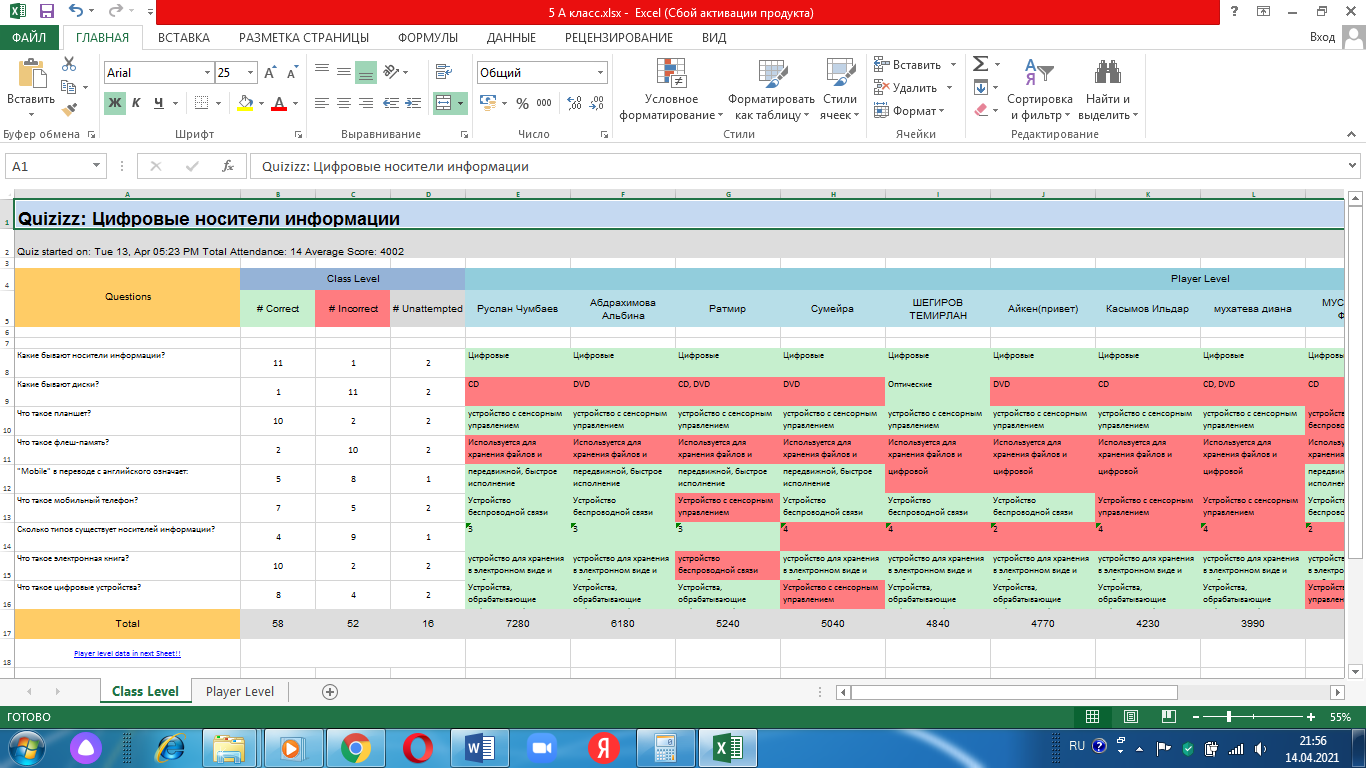 Домашняя работа: ответить на вопросы в формеhttps://docs.google.com/forms/d/1884gQuHuk4zASUnhdugpELo4trTlHxtNfX7GKt45OfI/edit?usp=drive_web  Новый урокЦифровые носители информацииУченики выполняют задания по пройденной теме:ДИСКРИПТОРОТВЕЧАЮТ НА ВОПРОСЫ ПО ТЕМЕ ЦИФРОВЫЕ НОСИТЕЛИ ИНФОРМАЦИИО/С: ОЦЕНИВАНИЕ С ПОМОЩЬЮ ПРИЕМА «ОКНО ОЦЕНИВАНИЯ»Учитель проверяет вместе с учениками заданияИгровая викторина, давайте ребята сыграем в игры ЦИФРОВЫЕ НОСИТЕЛИhttps://quizizz.com/join?gc=311647 Домашняя работа: ответить на вопросы в формеhttps://docs.google.com/forms/d/1884gQuHuk4zASUnhdugpELo4trTlHxtNfX7GKt45OfI/edit?usp=drive_web  Новый урокЦифровые носители информацииУченики выполняют задания по пройденной теме:ДИСКРИПТОРОТВЕЧАЮТ НА ВОПРОСЫ ПО ТЕМЕ ЦИФРОВЫЕ НОСИТЕЛИ ИНФОРМАЦИИО/С: ОЦЕНИВАНИЕ С ПОМОЩЬЮ ПРИЕМА «ОКНО ОЦЕНИВАНИЯ»Учитель проверяет вместе с учениками заданияИгровая викторина, давайте ребята сыграем в игры ЦИФРОВЫЕ НОСИТЕЛИhttps://quizizz.com/join?gc=311647 Домашняя работа: ответить на вопросы в формеhttps://docs.google.com/forms/d/1884gQuHuk4zASUnhdugpELo4trTlHxtNfX7GKt45OfI/edit?usp=drive_web  Новый урокЦифровые носители информацииУченики выполняют задания по пройденной теме:ДИСКРИПТОРОТВЕЧАЮТ НА ВОПРОСЫ ПО ТЕМЕ ЦИФРОВЫЕ НОСИТЕЛИ ИНФОРМАЦИИО/С: ОЦЕНИВАНИЕ С ПОМОЩЬЮ ПРИЕМА «ОКНО ОЦЕНИВАНИЯ»Учитель проверяет вместе с учениками заданияИгровая викторина, давайте ребята сыграем в игры ЦИФРОВЫЕ НОСИТЕЛИhttps://quizizz.com/join?gc=311647 Домашняя работа: ответить на вопросы в формеhttps://docs.google.com/forms/d/1884gQuHuk4zASUnhdugpELo4trTlHxtNfX7GKt45OfI/edit?usp=drive_web  Новый урокЦифровые носители информацииУченики выполняют задания по пройденной теме:ДИСКРИПТОРОТВЕЧАЮТ НА ВОПРОСЫ ПО ТЕМЕ ЦИФРОВЫЕ НОСИТЕЛИ ИНФОРМАЦИИО/С: ОЦЕНИВАНИЕ С ПОМОЩЬЮ ПРИЕМА «ОКНО ОЦЕНИВАНИЯ»Учитель проверяет вместе с учениками заданияИгровая викторина, давайте ребята сыграем в игры ЦИФРОВЫЕ НОСИТЕЛИhttps://quizizz.com/join?gc=311647 Домашняя работа: ответить на вопросы в формеhttps://docs.google.com/forms/d/1884gQuHuk4zASUnhdugpELo4trTlHxtNfX7GKt45OfI/edit?usp=drive_web  Новый урокЦифровые носители информацииУченики выполняют задания по пройденной теме:ДИСКРИПТОРОТВЕЧАЮТ НА ВОПРОСЫ ПО ТЕМЕ ЦИФРОВЫЕ НОСИТЕЛИ ИНФОРМАЦИИО/С: ОЦЕНИВАНИЕ С ПОМОЩЬЮ ПРИЕМА «ОКНО ОЦЕНИВАНИЯ»Учитель проверяет вместе с учениками заданияИгровая викторина, давайте ребята сыграем в игры ЦИФРОВЫЕ НОСИТЕЛИhttps://quizizz.com/join?gc=311647 Домашняя работа: ответить на вопросы в формеhttps://docs.google.com/forms/d/1884gQuHuk4zASUnhdugpELo4trTlHxtNfX7GKt45OfI/edit?usp=drive_web Презентация учителяКонец урока3 минПрием рефлексии Ученики пишут по 3 предложения по теме урока, что они поняли на уроке или что нового они узнали.Затем из этих трех предложений выбирают по одному ключевому слову, всего 3 слов. Эти слова должны совпадать с целями урока или обучения.Прием рефлексии Ученики пишут по 3 предложения по теме урока, что они поняли на уроке или что нового они узнали.Затем из этих трех предложений выбирают по одному ключевому слову, всего 3 слов. Эти слова должны совпадать с целями урока или обучения.Прием рефлексии Ученики пишут по 3 предложения по теме урока, что они поняли на уроке или что нового они узнали.Затем из этих трех предложений выбирают по одному ключевому слову, всего 3 слов. Эти слова должны совпадать с целями урока или обучения.Прием рефлексии Ученики пишут по 3 предложения по теме урока, что они поняли на уроке или что нового они узнали.Затем из этих трех предложений выбирают по одному ключевому слову, всего 3 слов. Эти слова должны совпадать с целями урока или обучения.Прием рефлексии Ученики пишут по 3 предложения по теме урока, что они поняли на уроке или что нового они узнали.Затем из этих трех предложений выбирают по одному ключевому слову, всего 3 слов. Эти слова должны совпадать с целями урока или обучения.Прием рефлексии Ученики пишут по 3 предложения по теме урока, что они поняли на уроке или что нового они узнали.Затем из этих трех предложений выбирают по одному ключевому слову, всего 3 слов. Эти слова должны совпадать с целями урока или обучения.Дифференциация – каким образом Вы планируете оказать больше поддержки? Какие задачи Вы планируете поставить перед более способными учащимися?Дифференциация – каким образом Вы планируете оказать больше поддержки? Какие задачи Вы планируете поставить перед более способными учащимися?Дифференциация – каким образом Вы планируете оказать больше поддержки? Какие задачи Вы планируете поставить перед более способными учащимися?Оценивание – как Вы планируете проверить уровень усвоения материала учащимися?Оценивание – как Вы планируете проверить уровень усвоения материала учащимися?Оценивание – как Вы планируете проверить уровень усвоения материала учащимися?Здоровье и соблюдение техники безопасности

Здоровье и соблюдение техники безопасности

Все учащиеся:Все учащиеся:Все учащиеся:Используйте данный раздел для записи методов, которые Вы будете использовать для оценивания того, чему учащиеся научились во время урока.Используйте данный раздел для записи методов, которые Вы будете использовать для оценивания того, чему учащиеся научились во время урока.Используйте данный раздел для записи методов, которые Вы будете использовать для оценивания того, чему учащиеся научились во время урока.Здоровьесберегающие технологии.Используемые физминутки и активные виды деятельности.Пункты, применяемые из Правил техники безопасности на данном уроке.   Здоровьесберегающие технологии.Используемые физминутки и активные виды деятельности.Пункты, применяемые из Правил техники безопасности на данном уроке.   Рефлексия по уроку/Были ли цели урока/цели обучения реалистичными? Все ли учащиеся достигли ЦО?Если нет, то почему?Правильно ли проведена дифференциация на уроке? Выдержаны ли были временные этапы урока? Какие отступления были от плана урока и почему?Рефлексия по уроку/Были ли цели урока/цели обучения реалистичными? Все ли учащиеся достигли ЦО?Если нет, то почему?Правильно ли проведена дифференциация на уроке? Выдержаны ли были временные этапы урока? Какие отступления были от плана урока и почему?Используйте данный раздел для размышлений об уроке. Ответьте на самые важные вопросы о Вашем уроке из левой колонки.  Используйте данный раздел для размышлений об уроке. Ответьте на самые важные вопросы о Вашем уроке из левой колонки.  Используйте данный раздел для размышлений об уроке. Ответьте на самые важные вопросы о Вашем уроке из левой колонки.  Используйте данный раздел для размышлений об уроке. Ответьте на самые важные вопросы о Вашем уроке из левой колонки.  Используйте данный раздел для размышлений об уроке. Ответьте на самые важные вопросы о Вашем уроке из левой колонки.  Используйте данный раздел для размышлений об уроке. Ответьте на самые важные вопросы о Вашем уроке из левой колонки.  Рефлексия по уроку/Были ли цели урока/цели обучения реалистичными? Все ли учащиеся достигли ЦО?Если нет, то почему?Правильно ли проведена дифференциация на уроке? Выдержаны ли были временные этапы урока? Какие отступления были от плана урока и почему?Рефлексия по уроку/Были ли цели урока/цели обучения реалистичными? Все ли учащиеся достигли ЦО?Если нет, то почему?Правильно ли проведена дифференциация на уроке? Выдержаны ли были временные этапы урока? Какие отступления были от плана урока и почему?Общая оценкаКакие два аспекта урока прошли хорошо (подумайте как о преподавании, так и об обучении)?1:2:Что могло бы способствовать улучшению урока (подумайте как о преподавании, так и об обучении)?1: 2:Что я выявил(а) за время урока о классе или достижениях/трудностях отдельных учеников, на что необходимо обратить внимание на последующих уроках?Общая оценкаКакие два аспекта урока прошли хорошо (подумайте как о преподавании, так и об обучении)?1:2:Что могло бы способствовать улучшению урока (подумайте как о преподавании, так и об обучении)?1: 2:Что я выявил(а) за время урока о классе или достижениях/трудностях отдельных учеников, на что необходимо обратить внимание на последующих уроках?Общая оценкаКакие два аспекта урока прошли хорошо (подумайте как о преподавании, так и об обучении)?1:2:Что могло бы способствовать улучшению урока (подумайте как о преподавании, так и об обучении)?1: 2:Что я выявил(а) за время урока о классе или достижениях/трудностях отдельных учеников, на что необходимо обратить внимание на последующих уроках?Общая оценкаКакие два аспекта урока прошли хорошо (подумайте как о преподавании, так и об обучении)?1:2:Что могло бы способствовать улучшению урока (подумайте как о преподавании, так и об обучении)?1: 2:Что я выявил(а) за время урока о классе или достижениях/трудностях отдельных учеников, на что необходимо обратить внимание на последующих уроках?Общая оценкаКакие два аспекта урока прошли хорошо (подумайте как о преподавании, так и об обучении)?1:2:Что могло бы способствовать улучшению урока (подумайте как о преподавании, так и об обучении)?1: 2:Что я выявил(а) за время урока о классе или достижениях/трудностях отдельных учеников, на что необходимо обратить внимание на последующих уроках?Общая оценкаКакие два аспекта урока прошли хорошо (подумайте как о преподавании, так и об обучении)?1:2:Что могло бы способствовать улучшению урока (подумайте как о преподавании, так и об обучении)?1: 2:Что я выявил(а) за время урока о классе или достижениях/трудностях отдельных учеников, на что необходимо обратить внимание на последующих уроках?Общая оценкаКакие два аспекта урока прошли хорошо (подумайте как о преподавании, так и об обучении)?1:2:Что могло бы способствовать улучшению урока (подумайте как о преподавании, так и об обучении)?1: 2:Что я выявил(а) за время урока о классе или достижениях/трудностях отдельных учеников, на что необходимо обратить внимание на последующих уроках?Общая оценкаКакие два аспекта урока прошли хорошо (подумайте как о преподавании, так и об обучении)?1:2:Что могло бы способствовать улучшению урока (подумайте как о преподавании, так и об обучении)?1: 2:Что я выявил(а) за время урока о классе или достижениях/трудностях отдельных учеников, на что необходимо обратить внимание на последующих уроках?